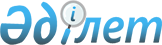 О внесении изменений в постановление акимата Жамбылской области от 24 декабря 2018 года №267 "Об определении размера обеспечения исполнения обязательств недропользователя по ликвидации последствий старательства за один гектар по Жамбылской области"Постановление акимата Жамбылской области от 25 февраля 2021 года № 54. Зарегистрировано Департаментом юстиции Жамбылской области 2 марта 2021 года № 4904
      В соответствии с Законом Республики Казахстан от 23 января 2001 года "О местном государственном управлении и самоуправлении в Республике Казахстан", Кодексом Республики Казахстан от 27 декабря 2017 года "О недрах и недропользовании" акимат Жамбылской области ПОСТАНОВЛЯЕТ:
      1. Приложение к постановлению акимата Жамбылской области от 24 декабря 2018 года №267 "Об определении размера обеспечения исполнения обязательств недропользователя по ликвидации последствий старательства за один гектар по Жамбылской области" (зарегистрировано в Реестре государственной регистрации нормативных правовых актов за №4066, опубликовано 10 января 2019 года в Эталонно-контрольном банке нормативно-правовых актов Республики Казахстан) изложить в новой редакции.
      2. Коммунальному государственному учреждению "Управление природных ресурсов и регулирования природопользования акимата Жамбылской области" в установленном законодательством порядке обеспечить:
      1) государственную регистрацию настоящего постановления в органах юстиции;
      2) размещение настоящего постановления на интернет-ресурсе акимата Жамбылской области; 
      3) принятие иных мер, вытекающих из настоящего постановления.
      3. Контроль за исполнением настоящего постановления возложить на заместителя акима области А. Мадиева.
      4. Настоящее постановление вступает в силу со дня государственной регистрации в органах юстиции и вводится в действие по истечении десяти календарных дней после дня его первого официального опубликования. Размер обеспечения исполнения обязательств недропользователя по ликвидации последствий старательства за один гектар по Жамбылской области
      Размер обеспечения исполнения обязательств недропользователя по ликвидации последствий старательства за один гектар по Жамбылской области с первого по третий год срока старательства включительно определяется в размере 20% от суммы ежегодных минимальных расходов на операции по старательству по одному гектару, установленных в абзаце 1 пункта 2 статьи 210 и статьи 274 Кодекса Республики Казахстан от 27 декабря 2017 года "О недрах и недропользовании", по следующей формуле:
      Q = 530 х МРП х 20 %
      где:
      Q - размер обеспечения с первого по третий год срока старательства включительно;
      МРП - месячный расчетный показатель, установленный на соответствующий финансовый год законом о республиканском бюджете.
					© 2012. РГП на ПХВ «Институт законодательства и правовой информации Республики Казахстан» Министерства юстиции Республики Казахстан
				
      Аким Жамбылской области 

Б. Сапарбаев
Приложение к постановлению
акимата Жамбылской области
от 25 февраля 2021 года № 54